English week beginning 30th March - All about animals Can you create an A to Z list of the different animals that you can think of? Once you have listed them, can you sound button them? Draw a picture of your favourite animal and colour it in. Can you then add labels? Think about using adjectives to describe the nouns e.g. sharp white teeth rather than just teeth. Write a set of questions you would like to find the answers to about different animals or about one particular animal. Example questionsQuestions – How do dolphins sleep? Which seas/oceans would you find dolphins in? What do dolphins eat? Are dolphins always the same colour? How do dolphins communicate? How long do dolphins live for? Create a fact file about your favourite animal. Research your animal before doing this and use your list of questions to help you then create your fact file. Example: Other animal activities you could do: Using different materials around the house, make a mask of your favourite animal. Create a bookmark with animal facts Bottle nose Dolphins 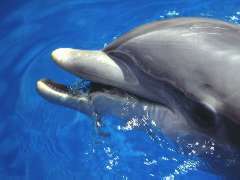 Dolphins are clever and sociable mammals who live in warm seas. They are playful and work together to find food and protect each other. Read on to find out more about this interesting creature. Bottle nose Dolphins Dolphins are clever and sociable mammals who live in warm seas. They are playful and work together to find food and protect each other. Read on to find out more about this interesting creature. How big are dolphins? They can grow to a length of between 2.3 and 2.9 metres and can weigh up to 275kg. How long do dolphins live for? Dolphins can live for up to 50 years in the wild. How long can dolphins stay underwater for? Dolphins can stay underwater for up to 15 minutes. What do dolphins eat? Dolphins eat salmon, anchovy and other inshore fish. Fun fact! Dolphins are social animals and live in groups. Fun fact! You can get pink river dolphins in the Amazon! 